Name: _________________________________				Date: ________Ancient Greece Review Sheet							Mrs. ValdesGeography1. Where is Greece located? Be specific._____________________________________________________________________________________________________________________________________________________________________________________________________________________2. What kind of terrain/geographic features does it have?_____________________________________________________________________________________________________________________________________________________________________________________________________________________3. Why did city-states (polis) form?____________________________________________________________________________________________________________________________________________________________________________________________________________________________________________________________________________________________Athens and SpartaWhat was life like for men in Sparta? ________________________________________________________________________________________________________________________________________________________________________________________________________________________________________________________________________What was life like for men in Athens? ______________________________________________________________________________________________________________________________________________________________________________________________________What was life like for women in Sparta?______________________________________________________________________________________________________________________________________________________________________________________________________What was life like for women in Athens? ______________________________________________________________________________________________________________________________________________________________________________________________________Explain the differences and similarities between Athens and Sparta government and way of life. ________________________________________________________________________________________________________________________________________________________________________________________________________________________________________________________________________GovernmentExplain why the Athenian government is so important to us today.____________________________________________________________________________________________________________________________________________________________________________________________________________________________________________________________________________________________Golden Age of Athens – Age of PericlesWhat is a golden age?_______________________________________________________________________________________________________________________________________________________________________________________________________________________________________________________________________Why did it occur in the 5th century B.C. under the leadership of Pericles?__________________________________________________________________________________________________________________________________________________________________________________________________________________________________________________________________________________________________________________________________________Achievements of the Golden Age Identify and explain the importance of the following people in the various categoriesArt and Architecture:Parthenon – 			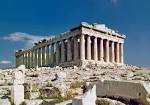 What are the specific features of the Parthenon? ________________________________________________________________________________________________________________________________________________________________________________________________Why was it built? _______________________________________________________________Why is the architectural structure still important today? (think U.S. Supreme Court Building or Lincoln Memorial)________________________________________________________________________________________________________________________________________________________________________________________________Athenian Marble Statute of Myron’s Discus Thrower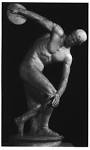 1. What is the artistic structure seen above?_______________________________________________________________________2. What is this statute made of (material)?______________________________________________________________________3. Explain the Greek values that are represented by this statue?_____________________________________________________________________________________________________________________________________________________________________________________________________________________4. How Did Greek art differ from art of earlier cultures?______________________________________________________________________________________________________________________________________________Alexander the GreatWho is Alexander the Great? Why is he important?________________________________________________________________________________________________________________________________________________________________________________________________Explain Hellenistic Culture. ________________________________________________________________________________________________________________________________________________________________________________________________________________________________________________________________Philosophers “Lovers of Wisdom”Socrates:Plato:Aristotle: ScienceHippocrates: “Father of Modern Medicine”MathPythagoras: Developed the Pythagorean Theory of finding the area of a right triangle. A2 + B2 = C2His theory is still taught and used by students and architects and engineers today